SACRED HEART CATHOLIC HIGH SCHOOL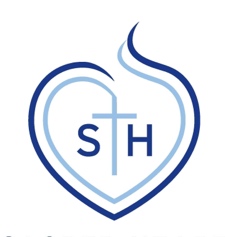 PERSON SPECIFICATION FOR FINANCE MANAGER A	SKILLS, KNOWLEDGE AND APTITUDESEssential:Good knowledge of financial regulations Excellent literacy/numeracy skills Competent in the use of ICT packages including Word, Excel, etc…Communicates well orally and in writing at all levels Able to plan, organise and prioritise Understanding of safeguarding proceduresDesirable:Good knowledge of financial regulations B          QUALIFICATIONS AND TRAININGEssential:Recognised management/business degree; OR NVQ 3/ 4 or equivalent related professional qualification.Desirable:School Finance/Finance/HR specific qualification i.e. AAT, DSBM, CSBM. ADSBM or equivalentC	EXPERIENCEEssential:Admin experience including the management, development and operation of admin systems and proceduresUse of ICT including Excel, dedicated finance management packages and management information systemsExperience of administering budget and financial matters in a school or other large complex organisationExperience of working in a busy and demanding environmentDesirable:Experience of school information and financial systems e.g. SIMSD            PERSONAL QUALITIESEssential:Have a positive outlook and form excellent working relationships Able to remain calm under pressureA sense of humour and perspectiveWillingness to be flexible Professional appearance in dress and mannerExcellent record of attendance and punctualityA positive commitment to improving practice Ability to plan and develop efficient and effective systemsE           SPECIAL REQUIREMENTSEssential:Willingness to actively support the Catholic ethos of the schoolAn Enhanced Certificate from the Disclosure and Disbarring Service (formally CRB).Additional criminal record checks if applicant has lived outside the UK	Desirable:									Practising Catholic					Please note: short-listed applicants will be expected to bring to interview the originals of their qualification certificates. 